              Pomaluj tylko te obrazki, które zwiastują wiosnę.                                                                                                                                              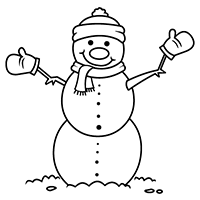 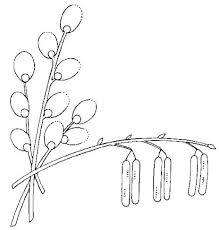 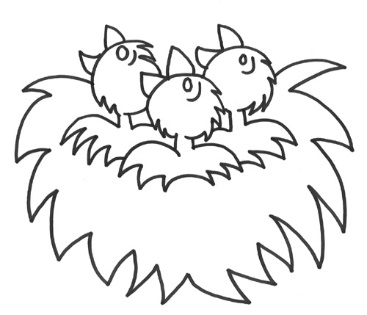 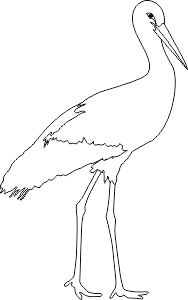 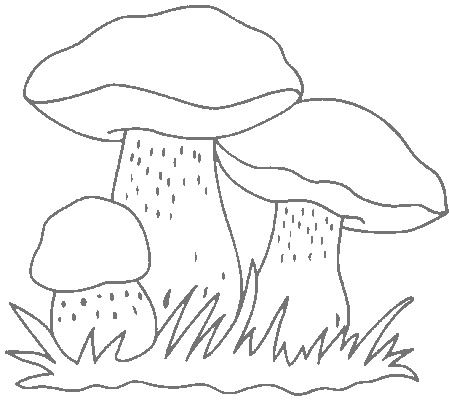 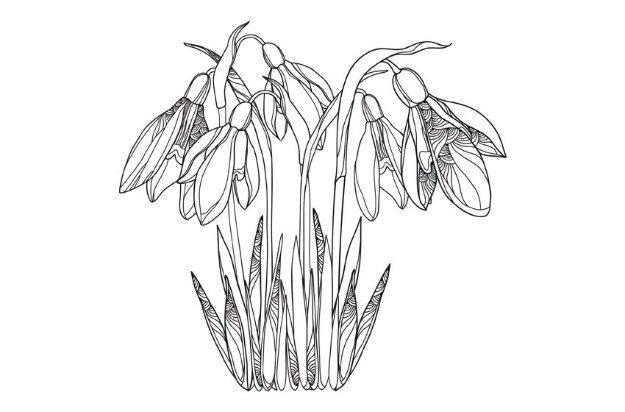 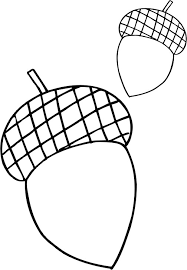 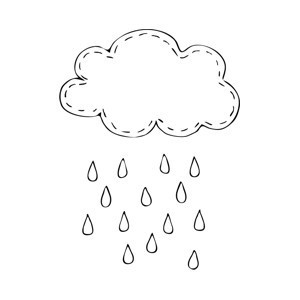 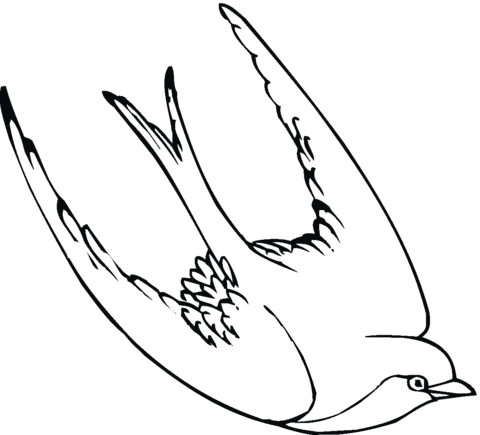 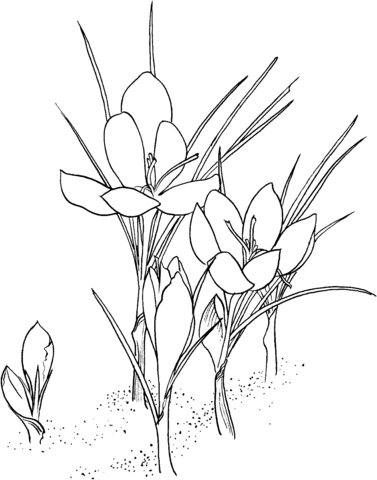 